Приложение №Мероприятия, направленные на профилактику безнадзорности и правонарушений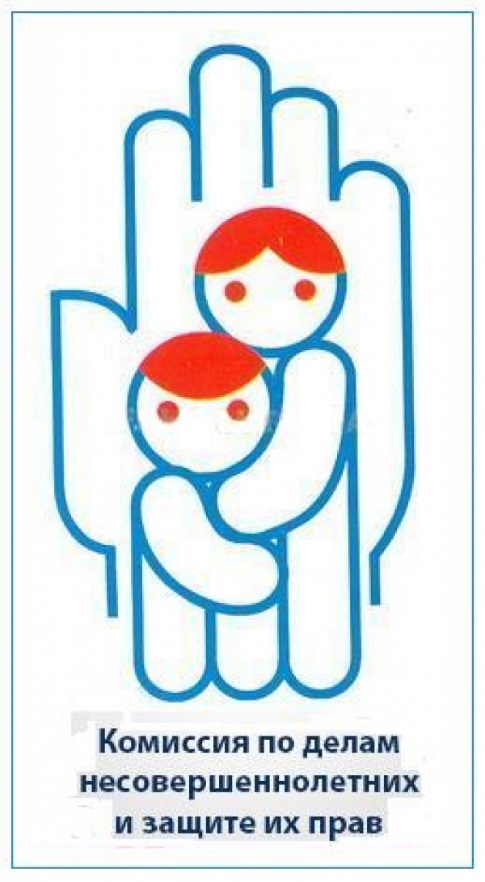 Зная всех детей и семьи, находящиеся в социально-опасном положении, библиотеки уделяют больше внимания индивидуальной работе, беседуя с детьми, их родителями, советуют добрые и умные книги, статьи из периодики. Сотрудники библиотеки проводят индивидуальные беседы, проводимыми мероприятиями, привлекают к подготовке мероприятий, к помощи в оформлении библиотеки.Проблемы профилактики безнадзорности и правонарушений в библиотеке решаются, в первую очередь, через организацию культурно-досуговой деятельности детей и юношества и особенно, детей группы риска. Работа с трудными детьми в Демьяновской детской библиотеке заключается в сотрудничестве с коррекционной школой-интернатом 8 вида, которая находится в поселке, в ней учатся дети со всего района. Библиотека сотрудничает с КЦСОН, совместно проходят занятия группы творческой реабилитации «Мы вместе».Для учащихся коррекционной школы-интерната организован клуб «Встреча», в котором прошло 27 мероприятий разной тематики.Литературно-познавательные часы: «Юбилей журнала «Мурзилка», (изготовление журнала своими руками); «На солнечной поляне Лукоморья», к юбилею А. С. Пушкина; «В мире русских народных сказок».Познавательные часы по ЗОЖ: «Чемпионат по планке» в рамках марафона добрых территорий «Добрая Вятка», «Я выбираю ЗОЖ», «Полезный разговор о вредных привычках».Уроки права: «Я уважаю твое право», «Как не стать жертвой преступления».Уроки мужества: «Время выбрало их!», к 30-летию вывода советских войск из Афганистана, «Дети блокадного Ленинграда», изготовление цветка ветерану в ходе акции «Марш красных гвоздик».Историко-краеведческий часы: «Барка «Яков Грибанов». Подосиновская пристань Начало», «Дети войны» (о детях войны Подосиновского района).Экологическая викторина «Знатоки природы».Урок толерантности «Терроризм – зло против человечества».Информационно-познавательная беседа «Роль книги в истории цивилизации и жизни человека».Библиотечный урок «Мои помощники энциклопедии».Литературно-музыкальный час «Как вода живая мама нам нужна» с мастер-классом «Сердечко для мамы».С 5 по 16 августа были проведены мероприятия для лагеря «Звездочки», организованного для детей, оказавшихся в трудной жизненной ситуации (11 человек). Проведено 10 мероприятий.–Информационно-познавательный час «И оживают куклы…» (беседа о театре, театр-экспромт сказка «Теремок», рассказ о кукольном театре «Буратино», просмотр спектакля «Вниз по волшебной реке»).– Игровая программа «Светофор» с беседой «Правила дорожного движения достойны уважения».– Познавательный час «Знакомство с профессией пекаря» (беседа о хлебе, стихи и пословицы, правила поведения за столом). Экскурсия на пекарню.– Мастер-класс по изготовлению пальчиковой куклы в технике папье-маше.– Литературно-познавательная игра «Мягкие лапки, а в лапках-царапки».– Шашечный турнир «Зарядка для ума».– Час громкого чтения «Посмеемся с В. Голявкиным».– Мастер-класс по изготовлению закладки для книг.– День правовых знаний. Встреча с инспектором ПДН Н. В. Бессоловой по профилактике правонарушений. Беседа «Курить – здоровью вредить». Выставка «Сигареты – это яд, он опасен для ребят». Рисунки на тему «Мы за здоровый образ жизни».– Познавательная программа «С днем рождения, Чебурашка!».Библиотекари Демьяновской городской библиотеки проводят мероприятия для уч-ся 6-9-х классов коррекционной школы-интерната 8 вида. Прошло более 30 мероприятий разной тематики. Краеведческие часы истории: «Маршал И.С. Конев – наш земляк». Ребята подробно познакомились с биографией И.С. Конева, виртуально побывали в д. Лодейно, узнали, где воевал и за что получил свои награды наш прославленный земляк; «Он наш земляк – он наша слава», посвященный Герою Советского Союза Суворову А. И. «День народов Кировской области», в ходе которого ребята прослушали рассказ о национальных костюмах народов, населяющих Кировскую область, который сопровождался презентацией. Учащиеся собрали «Цветок дружбы», играли в игру «Ручеек», объясняли слово «толерантность». «Родной поселок у синей реки», был посвящён 65-летнему юбилею пгт Демьяново. Из роликов учащиеся познакомились с исторической справкой, достопримечательностями, организациями поселка.Литературно-краеведческие часы: «Леонид Владимирович Дьяконов – поэт, сказочник, фольклорист». Учащиеся познакомились с биографией писателя, его сказках для детей, обсудили сказку «Бултых идет!», читали вслух выразительно сказку «Жила-была царевна». Творчеству вятского поэта Е.С. Наумовой был посвящён поэтический час «Я родом из детства». Учащиеся познакомились с биографией, посмотрели видеоролик на стихъотворение «Девочка и дождь», музыка Е. Щекалёва, в исполнении В. Толкуновой, ролик, снятый ВГТРК «Вятка» о присвоении Вахрушевской детской библиотеки имени Е. Наумовой, читали выразительно стихи: «Бабушка», «У мамы пропала шинель», «Письмо с острова Ханко», «Школа», «По грибы» и др. «Генриетта Метелёва – вятская Агния Барто» познакомил уч-ся с творчеством поэтессы, посмотрели видеоролик о премии «Филантроп», которой в 2012 году была награждена Г. Метелева. Читали стихи, скороговорки, шалилки, отгадывали загадки и веселые задания из книг поэтессы. «Вот такие мы, вятские». Учащиеся из презентации и книг познакомились, как и откуда появились вятские люди, о вятском говоре, промыслах, характере.Урок нравственности по литературным произведениям: «Жить по совести» по рассказу В. Тендрякова «Хлеб для собаки». Ребята познакомились с биографией писателя, прослушали обзор рассказа и размышляли на нравственную проблему совести, отвечая на вопросы. Урок-размышление по повести А. Лиханова «Мальчик, которому не больно» для 8 класса школы-интерната. Ребята заранее прочитали повесть с учителем, отвечали на вопросы по содержанию. В конце сделали вывод, что детям-инвалидам нужна не жалость, а поддержка и понимание. Литературный час «Посмеемся вместе с Чеховым». Учащиеся проверили свои знания по творчеству А. П. Чехова, отгадывали произведения, находили пару герою, читали выразительно рассказ «Хирургия». «Мир и слово Валентина Распутина». Для ребят была представлена презентация о Распутине, учащиеся познакомились со своеобразным языком писателя, прослушали отрывки из произведений «Уроки французского» и «Прощание с Матёрой», читали рассказ «Тропа».Познавательные часы: «Язык родной, дружи со мной». Учащиеся узнали об истории праздника, познакомились с разными словарями, поработали с ними, разгадывали шарады, объясняли крылатые выражения. «Песня – душа народная». Учащиеся познакомились с разнообразием жанров народной песни, читали и слушали колыбельные песни, определяли по отрывку песни, к какому обрядовому празднику относится отрывок, исполнили частушки Вятского края.Час здоровья «Соблазн велик, но жизнь дороже». В ходе дискуссии ребята объясняли, почему люди начинают курить, услышали утверждения о вреде курения и согласны ли они с ними, узнали о книге английского писателя Аллена Карра «Легкий способ бросить курить», в которой он пишет, о никотине как сильнодействующем яде и наркотике и как быстро люди привыкают к нему. Ребята в группах разработали памятки, как можно противостоять давлению в компании сверстников, чтобы не курить. Сделали вывод, что лучше быть здоровым, поучаствовали в конкурсах «Армрестлинг» и «Кто быстрее надует шар».Современная жизнь полна неожиданностей, порой неприятных и зачастую опасных. О том, как вести себя в различных ситуациях, чтобы уберечь свою жизнь, здоровье от преступного посягательства в библиотеках прошли мероприятия.«Куда уходят дети?..» – час детской безопасности состоялся в Подосиновской ДБ. Учащиеся 3-а класса (28 чел.) узнали о том, как уберечь себя, какие действия предпринять в опасной ситуации, как следует вести себя дома, на улице, по дороге в школу, чтобы не стать жертвой преступления. В теории все дети знают основные меры предосторожности, а на практике получается очень неприглядная картина. В этом наши гости убедились, посмотрев видеосюжет телекомпании НТВ «Как похищают детей за секунды». После чего, ребята обсудили увиденное, а сотрудники библиотеки постарались донести до каждого ребёнка, что беспечность по отношению к своей безопасности недопустима.В Пушемской СБ для дошкольников состоялась беседа-диалог «Чтобы не попасть в беду», где говорили с детьми о добрых и плохих людях, о правилах поведения на улице, если рядом нет родных, как вести себя с незнакомцами. Сотрудники МЧС в ходе урока безопасности «Огонь ошибок не прощает!», который состоялся в Пинюгской БСЧ им. А. И. Суворова, рассказали ребятам правила поведения в случае пожара и познакомили с профессией пожарного. Учащиеся были удивлены, когда узнали, что общий вес боевой одежды пожарного и дыхательного аппарата составляет более 20 кг. Желающие смогли примерить экипировку. Учащиеся с интересом слушали сотрудников МЧС, задавали вопрос, т.к. некоторые школьники заинтересовались работой спасателей.«Огонь – друг или враг?» – час пожарной безопасности состоялся в Подосиновской ДБ. На встречу с участниками мероприятия был приглашён дознаватель отдела надзорной деятельности и профилактической работы Подосиновского района В. В. Назарук.Уроки безопасности «Весна такая прекрасная и такая опасная» и «Осторожно на дорогах», которые прошли в Демьяновской ДБ, были посвящён правилам поведения в быту, поведения на улице, на дорогах.«Моё безопасное лето» – познавательно-игровая программа состоялась в Подосиновской ДБ. Три команды под названиями «Летние друзья», «Облака» и «Жуки» выполняли конкурсные задания, касающиеся правил пребывания на солнце, поведения на водоёмах, защиты от насекомых, представляющих угрозу человеку, а также отгадывали загадки по безопасности летом. В процессе игры ребята посмотрели обучающие мультфильмы: «Опасные насекомые», «Правила поведения на воде», «Правила поведения на природе».С целью профилактики детских и подростковых правонарушений проведены правовые уроки.Час правовой информации «О правах и обязанностях» прошел в Ленинской СБ. Библиотекарь рассказала о правах и обязанностях школьника, затем с ребятами рассмотрели возможные ситуации, которые могут произойти в школе. Например, какая ответственность может наступить если порвал учебник одноклассника или произошла драка. С интересом ребята поучаствовали в заданиях «Размышление» и «Ситуация».«Турнир знатоков права» прошел для учащихся 8-х классов, его подготовили сотрудники Демьяновской ГБ. Во вступительной беседе учащиеся познакомились с правовыми документами (Конституция, Конвенция о правах ребенка). В процессе игры определяли права сказочных героев, в юридической консультации отстаивали права, решали ситуационные вопросы, собирали пословицы.Для учащихся 6-7 классов в Лунданкской СБ прошел час правовых знаний «Хочу и надо. Могу и должен», целью которого было сформировать представление о важности и необходимости соблюдения правовых норм в жизнедеятельности, чувство ответственности за свои поступки и действия, воспитание уважение к законам своей страны. Начался час со сказки о маленьких словечках «Хочу и Надо», которые совершенно противоположны по характеру. Затем подростки попытались сформулировать, что они хотят и что надо в настоящий момент и сделали вывод, что часто «хочу» противоречит нормам, правилам и законам, по которым живем. На мероприятии присутствующие вспомнили свои права и обязанности в школе, дома, на улице, а также обратили внимание на документы, в которых они прописаны – Конституцию РФ и Конвенцию о правах ребенка.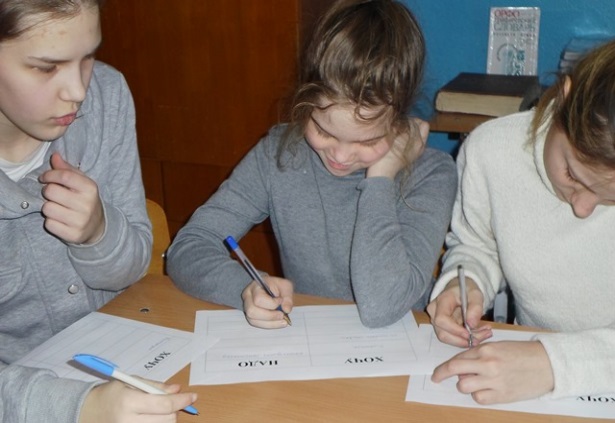 В ходе интерактивной игры «Под защитой закона» читатели Яхреньгской СБ познакомились с документами, в которых заключены права детей; библиотекарь привела в пример литературные произведения, в которых отражены права детей. Библиотекарь Ленинской СБ провела игру-путешествие «О правах и обязанностях детей». Ребята выполняли конкурсные задания на правовых станциях «Правовая страна», «Права литературных героев», «Где права, а где обязанности», «Закон в сказках», «Учусь быть гражданином».Правовой урок «Ответственность за правонарушения в сфере незаконного сбыта наркотиков» с участием инспектора КДН Бессоловой Н. В. для уч-ся 8-х классов прошла в Демьяновской ГБ. Ребята задавали вопросы: «Как себя вести в случае, если подбросили наркотики», «Как помочь близкому родственнику, если узнал, что он употребляет наркотики».«Путешествие в Страну прав и обязанностей» в ходе квест-игры совершили читатели Демьяновской ДБ.«Права, обязанности и ответственность несовершеннолетних» – познавательно-игровой час прошёл в Пушемской СБ. В процессе игровых заданий дети учились видеть последствия тех или иных поступков, узнавали, как вести себя в сложных жизненных ситуациях, когда можно и нужно обращаться к помощи государства и закона.Для профессионального самоопределения необходимо заниматься саморазвитием, познавать себя, свои истинные потребности и жизненные ценности.В Демьяновской ДБ проводился цикл мероприятий для старшеклассников «Выбор профессии – дело важное». Для учащихся 9-х классов средней школы была организована встреча с государственным инспектором по пожарному надзору Подосиновского района Назарук Виталием Васильевичем и заместителем начальника ПЧ-50 Канюковым Валерием Николаевичем. Они познакомили ребят с профессией сотрудника МЧС, правилами приема в учебные заведения, посоветовал ребятам заниматься спортом, следить за своим здоровьем и успешно окончить школу, т.к. требования к поступающим очень высокие. О том, как работают сотрудники МЧС, подростки узнали из ролика «Больше, чем просто работа». Также Валерий Николаевич рассказал про статистику с пожарами в Подосиновском районе и мерах профилактики пожаров. Библиотекарь провела викторину на знание правил пожарной безопасности.Экскурсия – знакомство с профессией сотрудника МЧС «Пожарный – профессия смелых» состоялось в Подосиновской ДБ. Командир отделения ОП 50 ПЧ Яхлаков С. В. познакомил с условиями работы пожарного. Рассказал об имеющихся в распоряжении пожарных машинах, что с ними связано, как они работают, чем оборудованы. Продемонстрировал пожарно-спасательное оборудование и предметы боевой одежды. Дети с большим интересом слушали, задавали вопросы. Экскурсия прошла в дружеской атмосфере. Посещение пожарной части – это не только интересное познавательное мероприятие, но и знакомство с профессий пожарного.Библиотекари Подосиновской ДБ с учащимися 7 «а» класса посетили отделение полиции «Подосиновское». Заместитель начальника, майор полиции А. В. Быков (в прошлом активный читатель детской библиотеки) рассказал о важности профессии, познакомил с ежедневными обязанностями сотрудников. Александр Валерьевич показал, чем вооружены стражи порядка, разрешил надеть бронежилет. Ребята почувствовали, как непросто приходится служащим в полной экипировке, что для этого нужна хорошая физическая форма. Младший лейтенант, психолог группы кадров Э. В. Момотова (в детстве много читала в библиотеке) провела беседу, из которой ребята узнали какие учебные заведения готовят кадры для правоохранительных органов, какие предъявляются требования к абитуриентам.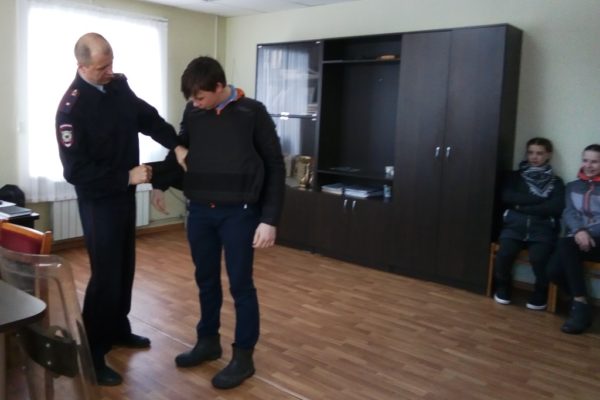 В Подосиновской ДБ состоялась встреча «Учись учиться» учащихся 9 а класса со студентами Вятского государственного университета Анной Нелюбиной (3 курс) и Татьяной Мохиной (2 курс). В прошлом девушки были активными читательницами библиотеки. Девятиклассникам интересно было узнать всё: какие экзамены выбирать для сдачи ЕГЭ, сколько проходных баллов необходимо набрать для поступления, можно ли совмещать учёбу с трудовой деятельностью, какие условия проживания в общежитиях, чем занимается волонтёрская организация вуза и многое другое.В вопросах, касающихся профилактики правонарушений, важное значение отводится профилактике вредных привычек.Урок права «Наркотики – жизнь без будущего» состоялся в Демьяновской ДБ. Библиотекари подготовили презентацию-беседу о вреде наркотиков, об ответственности за их употребление, хранение и распространение, состоялась презентация книг «Дневник Алисы», «Дневник наркоманки», «Охота на Василиска» А. Жвалевского.Информационно-познавательный час «Курить – здоровью вредить» с презентацией-беседой о вреде курения, об ответственности за употребление табака подготовили и провели библиотекари Демьяновской ДБ.Правовую беседу «Три ступени, ведущие вниз» о вреде курения, наркотиков, алкоголя с приглашением инспектора ПДН Н.В. Бессоловой организовали сотрудники Демьяновской ДБ.Библиотекари направляют усилия на то, чтобы помочь молодому поколению научиться жить без насилия, без жестокостей, а возникающие конфликты разрешать без применения силы.В Демьяновской ДБ в рамках тренинга «Волшебная страна – Дружба», для уч-ся 2-4-х классов и учеников 7 «а» класса (где есть проблемы со сплочённостью коллектива) (168 чел.), ребята выполняли упражнения, в ходе которых узнавали что-то новое друг о друге, учились доверять своим одноклассникам. Задание «Волшебная лавка» позволило детям посмотреть на самих себя. В этой лавке они могли приобрести черты характера, способности. За каждое желание нужно было отдать какое-то свое качество взамен. В заключении ребята, обведя свою руку на листе, пускали свои «ладошки» по кругу, чтобы остальные смогли написать свое мнение об этом человеке.Тематический час «Взгляни на мир глазами доброты» в Октябрьской СБ был посвящён самым важным и необходимым качествам человеческой души: доброте, милосердию и состраданию. Ребята поделились своим мнениям о добре и зле, размышляли о месте доброты в нашей жизни, а затем пришли к выводу, что в сердце каждого человека должны жить доброта, милосердие и сострадание к другим людям. А самое главное, чтобы не только добрыми были слова, но и поступки и дела человека. В конце мероприятия детям предложили вспомнить пословицы и поговорки: о доброте, дружбе и взаимовыручке.«Дружба! Это касается всех!» – так называлась встреча с учащимися 10 класса в Подосиновской ДБ. Ребята в этом учебном году стали одной школьной семьёй, которая объединила три класса бывших девятиклассников. Будет ли эта семья дружной, сплочённой и единой зависит от самих ребят. А как это происходит в других школах, мы выяснили на примере 11 класса 405-й школы г. Москвы. История о том, как одноклассники боролись за жизнь своей тяжело больной подруги Риты Алькаевой, никого не оставила равнодушным.Литературный час «Кто знает, куда уходит детство…» прошёл в Демьяновской ДБ. Уч-ся 7-б класса познакомились с творческой судьбой писателя Р. И. Фраермана. Проанализировав его увлекательную книгу «Дикая собака динго или Повесть о первой любви», ребята ответили на вопросы: «Что происходит с человеком, когда уходит детство? Как он меняется? Сложно это или просто? Что такое дружба и любовь?».Час общения «Я – личность, Каким мне быть» состоялась в Георгиевской СБ. В ходе беседы библиотекарь объяснила ребятам, что каждый человек отличается от другого не только внешними качествами, но, прежде всего своим внутренним содержанием, индивидуальностью в поведении, отношением к людям и себе.В Демьяновской ДБ был проведен урок доброты и дружбы. На нём в рамках тренинга «Способы решения конфликта» ребята моделировали различные жизненные ситуации: выступали в роли конфликтующих сторон, учились предупреждать и разрешать конфликты. Умелое применение знаний о конфликтах – это неотъемлемая составляющая пути к гармонии с самим собой и находящимися рядом людьми.Час общения «Вместе с братом иль сестрой замечательно живём» состоялся в Октябрьской СБ. Состоялся разговор о семье, об индивидуальных отличиях каждой семьи, о родственных отношениях. Ребята рассказывали о своих братьях и сёстрах, совместных увлечениях, высказывали своё мнение о будущем семьи.Беседа-диалог «Толерантность, как норма жизни» для уч-ся 7-8 классов состоялась в Пинюгской БСЧ им. А. И. Суворова. В ходе мероприятия библиотекари постарались донести до учащихся принципы толерантности, включающие лучшие качества человека: терпимость к людям других наций и вероисповеданий, отказ от причинения вреда и насилия, чуткость и милосердие.«Что такое порядочность и честность» – беседа-рассуждение состоялась в Подосиновской ДБ для уч-ся 4-х классов. Библиотекарь предложила проанализировать различные ситуации и определить порядочность и непорядочность в поступках людей на литературных примерах. Так, после прочтения рассказа В. Осеевой «Что легче?», ребята ответили, что быть честным легче, не нужно ничего придумывать, путаться во лжи. В ходе встречи наши гости много рассуждали, делились личными впечатлениями, а в завершение, сделали вывод: если мы честны, то нам доверяют, доверие очень важно в нашей жизни, а раз нам доверяют, то мы никогда не возьмем чужого.Библиотекари стараются, чтобы все библиотечные мероприятия, направленные на организацию свободного времени детей и подростков, были им интересны и полезны.